ELTE TTK HÖK Küldöttgyűlési beszámoló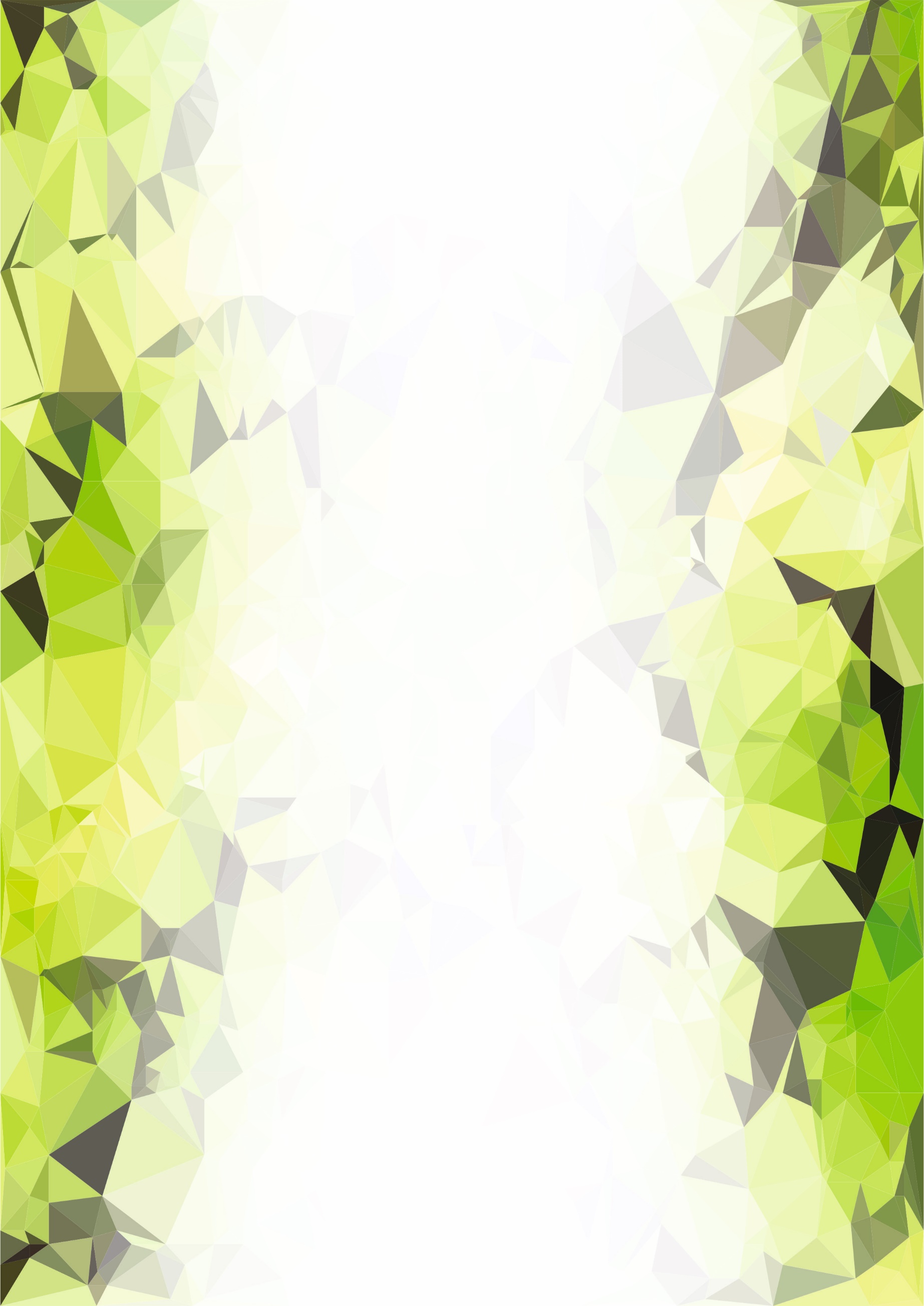 Földrajz- és Földtudományi szakterületi koordinátor beszámolója 
Laza Dániel2018.12.21. – 2019.02.12.Időrendi bontás: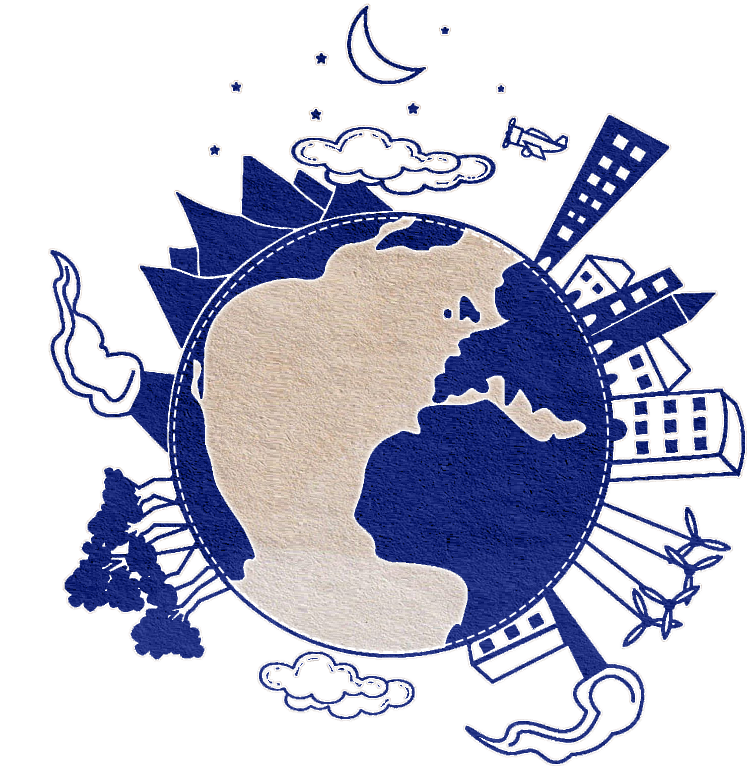 2019.01.10-12. Educatio kiállítás
2019.01.16. Választmányi ülés - kimentés
2019.01.18. ELTE TTK Nyílt nap
2019.02.01. ELTE TTK Vizsgatemető
Választmány:Az elmúlt időszak egyetlen választmányi üléséről kimentésemet kértem tanulmányi okokból kifolyólag, azonban a tárgyalandó anyagot ettől függetlenül áttekintettem. Educatio/Nyílt nap: Az Educatio minden napjára sikerült hallgatói segítséget találnom a szakos standokhoz. Az észrevételeiket és véleményüket a kiállításról megosztották velem is. Tudomásom szerint fennakadások nélkül zajlott az esemény. Közepes mennyiségű érdeklődő kereste fel a standjainkat. 
A Nyílt nap előkészületei nem zajlottak problémamentesen. Mivel az FFI két szakja külön jelent meg az eseményen, így az előkészületek is két oldalon zajlottak, elég függetlenül egymástól, emiatt néha volt egy kis kavarodás. A két szak közül csak az egyik kért hallgatói segítséget tőlünk, ehhez az embereket szerencsére nem kellett túl sokáig keresnem. A másikkal több probléma is volt: az ELTE honlapján elérhető tájékoztatóból több specializáció programja és standja is hiányzott. Ezeket félig sikerült csak elintézni, sajnos volt olyan specializáció, aki nem képviselte magát a Nyílt napon, pontos okokat erre nem tudok.Mentorrendszer:
A 2018/19-es mentorrendszer véget ért „hivatalosan” is. A mentorok megkapták az MMGV-jüket, bár volt belőle egy kis gond, nem mindig volt egyértelmű, hogy a kitöltés pontosan kinek is szólt. Szinte mindenki elég jó értékelést kapott, volt pár olyan kitöltő is, aki meg merte írni a rosszat is, nem csak a jót ismételte. A következő évi jelentkezők száma még engem is meglepett, úgy néz ki, nem lesz hiányunk, persze ez még csak az első köre a „próbáknak”, mind tudjuk, hogy ez a szám csökkenni fog.
A szavazás jelenlegi állása szerint szerdán (02.13.) tarjuk a félév első SzaCs ülését, ahol a felező szervezési feladatai mellett a mentorfelelős pozícióba jelentkezőkről lesz szó.
Bár az előző Küldöttgyűlés óta eltelt időszak nem rövid, a vizsgaidőszak miatt én is inkább a saját tanulmányaimra fektettem a hangsúlyt. A hallgatók leginkább személyesen kértek tőlem tanulmányi és technikai jellegű segítséget, semmiféle panasz nem érkezett hozzám.Köszönöm, hogy elolvastad a beszámolómat!Ha bármi kérdésed, illetve észrevételed lenne, nyugodtan keress fel akár személyesen akár online felületen keresztül! Budapest, 2019. 02. 09. 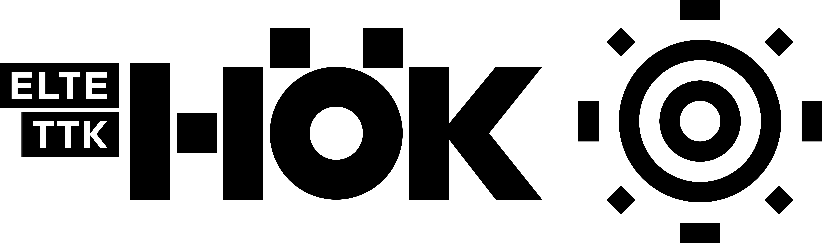 